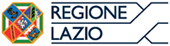 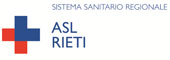                                                  AZIENDA SANITARIA LOCALE RIETIVIA del TERMINILLO, 42 - 02100 – RIETI TEL.0746-2781-PEC: asl.rieti@pec.it – www.asl.rieti.it Al Commissario Straordinario ASL RIETIOggetto: avviso di selezione per il conferimento di n. 8 incarichi di funzione professionaleIl sottoscritto/a…………………………………………………………………………….. nato/a a ……………………..………….. il ……………………………………… C.F. ………………………………………………………………… residente in ………………………………………………..………………………………………… (prov. ) via ………………………………………………………………………………… n…………. CAP …………… tel…………………..…………. e-mail…………………………………………………………………………. pec …………………………………………………………….CHIEDEDi essere ammesso/a a partecipare all’Avviso di selezione interna per il conferimento del seguente incarico di funzione professionale: ……………………………………………………………………………………………….……………………………………………………… ……………………………………………………………………………………………….………………………………………………………secondo le modalità indicate nel bando dell’Avviso. Ai sensi degli artt. 46 e 47 del DPR 28 dicembre 2000 n. 445 e s.m.i. il/la sottoscritto/a dichiara sotto la propria responsabilità quanto segue:Di essere dipendente a tempo indeterminato /determinato ovvero in comando presso la ASL Rieti nel profilo professionale di ………………………………………………………………………………….………;   Di essere in possesso di almeno 5 anni di esperienza professionale nella categoria;Di essere altresì in possesso dei seguenti titoli valutabili per i quali si allegano i seguenti attestati Di essere a conoscenza delle sanzioni penali previste dall’art. 76 del DPR 28 dicembre 2000, n. 445 es.m.i. per le ipotesi di falsità in atti e dichiarazioni mendaci in atti pubblici.Il/la sottoscritto/a chiede infine che ogni comunicazione relativa alla presente selezione venga inviata all’indirizzo sottoindicato:Pec …………………………………………………………………….. e-mail ……………………………………………………………Tel…………………………………………………Luogo e data ……………………………….							Firma ………………………………………….Si autorizza il trattamento dei dati personali di cui al D. Lgs. 196/2003 e s.m.i. per i soli fini inerenti allo svolgimento della selezione nel rispetto delle disposizioni vigenti in materia.Luogo e data ………………………………………….                             firma ……………………………………………………Allega alla presente:Fotocopia di documento di riconoscimento in corso di validitàCurriculum vitae in formato europeo debitamente autocertificato.